Elektrifikované modely ŠKODA OCTAVIA prichádzajú na Slovensko. e-TEC, iV a RS iV už poznajú cenyElektrifikované modely prichádzajú na Slovensko, aby doplnili existujúce portfólio klasických motorovMild-hybridná OCTAVIA e-TEC štartuje na našom trhu od 22 410 eur, plug-in hybridná OCTAVIA iV od 31 760 eurBohatá základná výbava zahŕňa množstvo najmodernejších technologických a bezpečnostných asistentovBratislava, 16. septembra 2020 – Slovenskí zákazníci si môžu počnúc dnešným dňom začať objednávať už aj elektrifikované modely ŠKODA OCTAVIA. Mild-hybridná OCTAVIA e-TEC s motorizáciou 1,0 TSI 81 kW (110 k) štartuje s výbavou AMBITION od 22 410 eur, plug-in hybridná OCTAVIA s motorizáciou 1,4 TSI 150 kW (204 k) začína na 31 760 eur a najvýkonnejšia OCTAVIA RS s plug-in hybridným motorom 1,4 TSI 180 kW (245 k) je v ponuke od 37 460 eur.Nové elektrifikované modely ŠKODA OCTAVIA e-TEC, iV a RS iV prichádzajú na slovenský trh, aby doplnili už existujúce portfólio motorizácií a priniesli tak ekologickú alternatívu ku klasickým konvenčným palivám. Technológia mild-hybrid v modeli e-TEC umožňuje pri brzdení rekuperovať kinetickú energiu a vygenerovanú elektrickú energiu akumulovať v batérii s napätím 48 V. Táto energia sa potom využíva na elektrickú podporu (boost) spaľovacieho motora, ktorá umožňuje vyvinúť krútiaci moment do 50 Nm. V určitých jazdných situáciách je potom tiež možné spaľovací motor vypnúť a vozidlo nechať dobiehať zotrvačnosťou. Mild-hybridná technológia pritom dokáže znížiť spotrebu priemerne až o 0,4 l na 100 km. Ešte atraktívnejšou alternatívou pre fanúšikov elektromobility je však plug-in hybridná OCTAVIA iV, ktorá disponuje lítiovo-iónovou vysokonapäťovou batériou s kapacitou 13 kWh. Tá umožňuje dojazd s čisto elektrickým pohonom do 60 km v cykle WLTP. Maximálny krútiaci moment elektromotora 330 Nm, ktorý je k dispozícii okamžite po rozbehu, zabezpečuje výraznú akceleráciu. Aj vďaka tomu môže najvýkonnejšia OCTAVIA RS iV zrýchliť z 0 na 100 km/h za 7,3 sekundy a jazdiť maximálnou rýchlosťou až 225 km/h. Elektrifikovaná ponuka modelu OCTAVIA štartuje modelom OCTAVIA e-TEC s mild-hybridným pohonom a motorizáciou 1,0 TSI 81 kW (110 k), v spojení so sedemstupňovou automatickou prevodovkou DSG. Liftback v základnej výbave AMBITION začína na 22 410 eur, variant combi štartuje od 23 360 eur. Vo výbave je možné nájsť interiér Ambition, 16-palcové disky z ľahkej zliatiny TWISTER, sedem airbagov, LED predné a zadné svetlomety, 8,25” infotainment systém SWING či parkovacie senzory vzadu. O bezpečnosť sa starajú asistenti LANE ASSIST (udržiavanie v jazdnom pruhu) a FRONT ASSIST s núdzovým brzdením. Komfort na palube zabezpečí dvojramenný multifunkčný volant, dvojzónová automatická klimatizácia, 8 reproduktorov, funkcia Bluetooth, tempomat s obmedzovačom rýchlosti či lakťová opierka JUMBO BOX. Samozrejme, nechýba záruka na 5 rokov alebo 100 000 km, služby Care Connect na 1 rok či ŠKODA Doživotná garancia Mobility Premium.ŠKODA ponúka po vzore modelu SUPERB iV plug-in hybridný pohon aj pre model OCTAVIA. Nová ŠKODA OCTAVIA iV s motorizáciou 1,4 TSI so systémovým výkonom 150 kW (204 k) a šesťstupňovou automatickou prevodovkou DSG štartuje od 31 760 eur. Ponúka sa vo variantoch liftback a combi, vo výbavách AMBITION a STYLE. Základná výbava AMBITION obsahuje interiér Ambition, 18-palcové disky VEGA z ľahkej zliatiny, funkciu kontroly tlaku v pneumatikách, navigačný systém COLUMBUS s 10” displejom, Virtuálny kokpit, 8 reproduktorov, LED svetlá vpredu a vzadu, bezkľúčové štartovanie KESSY GO, dvojzónovú automatickú klimatizáciu, podporu Bluetooth a Smartlink+ a mnoho ďalšieho. O bezpečnosť na palube sa stará 7 airbagov a asistenti LANE ASSIST (udržiavanie v jazdnom pruhu) či FRONT ASSIST s núdzovým brzdením.Vrcholom elektrifikovanej ponuky modelu OCTAVIA je verzia OCTAVIA RS iV s motorizáciou 1,4 TSI 180 kW (245 k) a šesťstupňovou automatickou prevodovkou DSG, ktorá štartuje na sume 37 460 eur za verziu liftback, resp. 38 410 eur za verziu combi. Bohatú základnú výbavu tvoria čierne detaily v exteriéri spolu s 18-palcovými diskami COMET, športový interiér RS, Bi-LED Matrix svetlomety s natáčaním, uvítacím efektom a vzadu aj s dynamickou smerovkou, 8 airbagov, navigačný systém COLUMBUS s 10” displejom, Virtuálny kokpit, podpora Bluetooth, bezkľúčový prístup a štartovanie KESSY FULL, 3-ramenný športový volant s vyhrievaním, dvojzónová automatická klimatizácia, LED ambientné osvetlenie interiéru či lakťová opierka s priehradkou JUMBO BOX. O bezpečnosť sa starajú asistenti LANE ASSIST (udržiavanie v jazdnom pruhu), LIGHT AND RAIN ASSIST (svetelný a dažďový senzor) či FRONT ASSIST s núdzovým brzdením.Modely OCTAVIA e-TEC, iV a RS iV bude možné dovybaviť aj akčnými a výhodnými paketmi, ktoré do výbavy pridajú množstvo komfortnej výbavy, ako aj ďalšie bezpečnostné asistenčné systémy či Simply Clever riešenia. Novinky je už možné objednávať u autorizovaných predajcov značky ŠKODA alebo konfigurovať na stránke www.skoda-auto.sk. Pre ďalšie informácie, prosím, kontaktujte:Lenka Kalafut Lendacká, PR manager, ŠKODA AUTO Slovensko s.r.o.T +421 904 701 339lenka.kalafut.lendacka@skoda-auto.skŠKODA AUTOtento rok oslavuje 125. výročie od svojho založenia v roku 1895, v období začiatkov individuálnej mobility, a je tak jednou z najstarších doteraz aktívnych automobiliek na svete, v súčasnosti ponúka zákazníkom 9 modelových radov osobných automobilov: CITIGO, FABIA, RAPID, SCALA, OCTAVIA, SUPERB, KAMIQ, KAROQ a KODIAQ, v roku 2019 dodala zákazníkom celosvetovo viac ako 1,24 milióna vozidiel, od roku 1991 patrí do koncernu Volkswagen, jedného z globálne najúspešnejších automobilových výrobcov. ŠKODA  AUTO v koncernovom zväzku samostatne vyrába a vyvíja popri vozidlách taktiež komponenty ako sú motory a prevodovky, prevádzkuje tri výrobné závody v Českej republike; vyrába v Číne, Rusku, na Slovensku a v Indii, väčšinou prostredníctvom koncernových partnerstiev, ďalej tiež na Ukrajine a v Kazachstane v spolupráci s lokálnymi partnermi, zamestnáva celosvetovo zhruba 42 000 pracovníkov a je aktívna na viac ako 100 trhoch,v rámci Stratégie 2025 prechádza transformáciou od výrobcu automobilov k „Simply Clever spoločnosti ponúkajúcej najlepšie riešenie mobility“.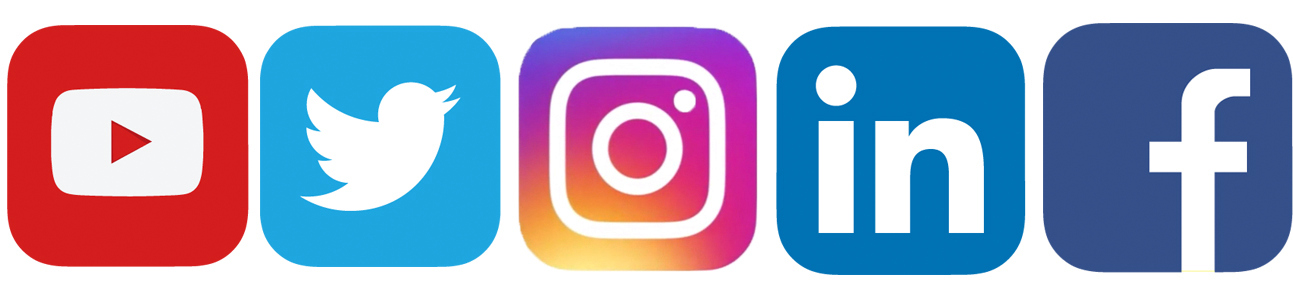 /SkodaAutoSK/SkodaAutoSK